い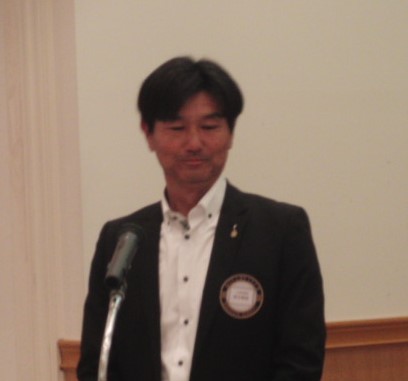 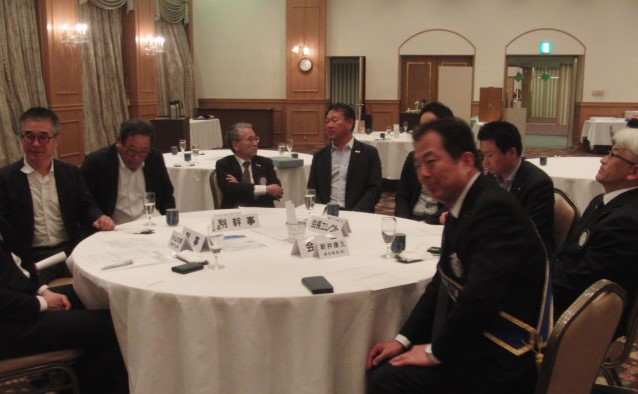 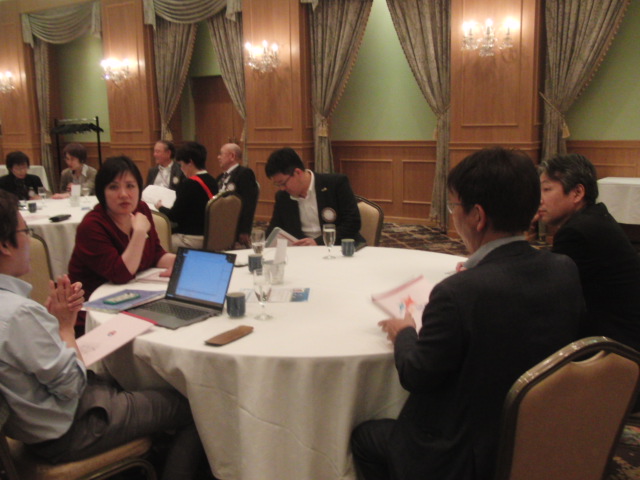 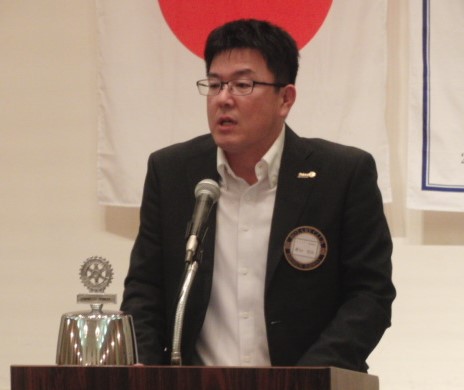 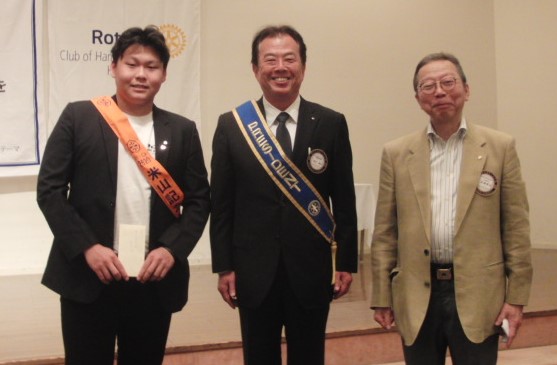 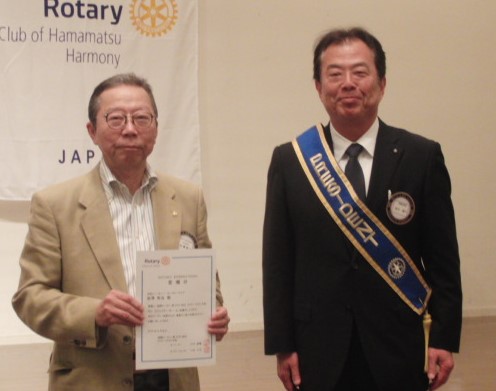 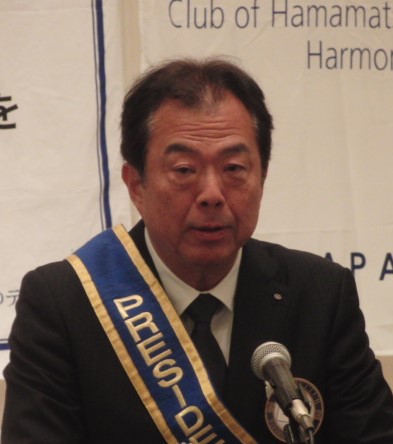 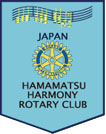 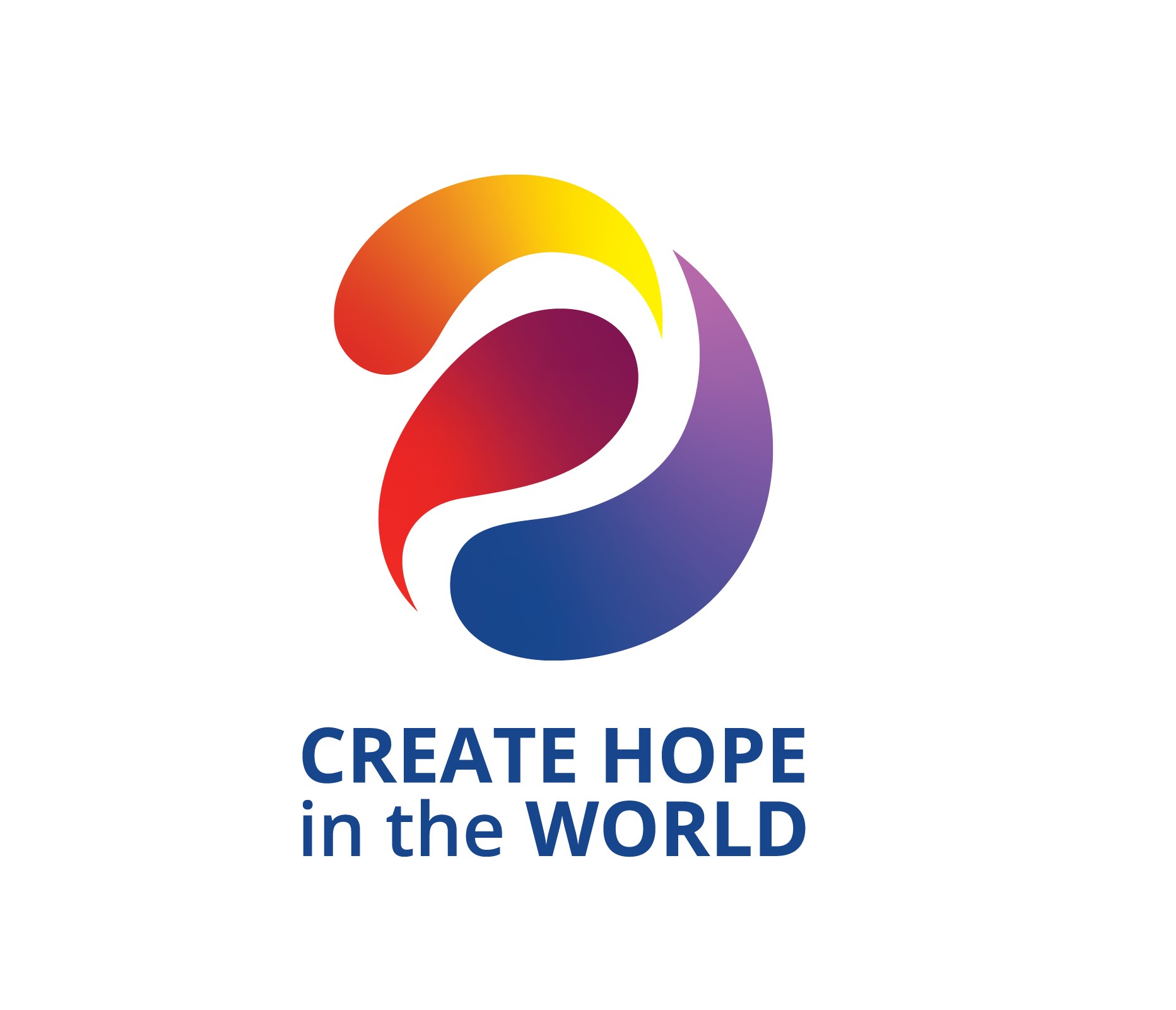 